Заявление на обработку своих персональных данных от_________________________________________________________________                                                            (Фамилия, Имя, Отчество   Поступающего)Паспорт_______________________________«_____» ____________  ______ г Выдан___________________________________________________________           ____________________________________________________________Проживающего по адресу:  ____________________________________________________________________________________________________________________________________________________Контактный телефон____________________ Электронная почта___________ЗАЯВЛЕНИЕ             Согласен(а) на обработку своих персональных данных в порядке, установленном Федеральным законом от 27.06.2006 г. №152-ФЗ «О персональных данных».		Подпись поступающего ________________________ (____________________)                                                                                                                                                                    (Ф. И. О.  )Подпись родителя / законного представителя______________ (____________)                                                                                                                                                                               (Ф. И. О.  )Дата подачи заявления: «______» _______________ 20____ г.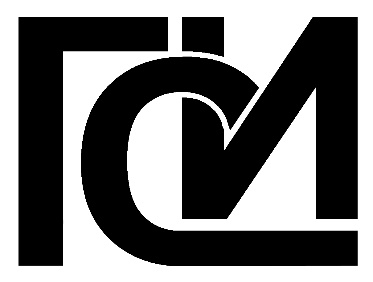 Образовательное частное учреждение высшего образования«Гуманитарно-социальный институт»(«Гуманитарно-социальный институт»)140079, Московская обл., г. Люберцы,дп. Красково, ул. Карла Маркса, 117, комн. №10тел.: (495) 557-17-44, факс: (495) 557-30-54, E-mail: info@vuz-gsi.ru